函2016-2017 年度國際扶輪青少年交換計畫合格備取生，經過本委員會將近一年的講習會訓練，訓練會已接近尾聲，委員會將舉辦最後結訓典禮，為學生佩章及出國前叮嚀，並發出結訓用品。當天下午緊接著舉辦第五次委員會會議。二、結訓典禮時間：2016年6月25日（星期六）08：00 ~ 08：50  場地佈置08：50 ~ 09：20  報到09：20 ~ 11：50  結訓典禮 11：50 ~ 11：55  閉幕式11：55 ~ 12：35  領取結訓用品12：35 ~ 13：35  場復及檢討會借用場地：大昌證券公司10樓視聽中心三、委員會會議時間：2016年6月25日（星期六）13：30 ~ 14：00  場地佈置14：00 ~ 17：30  第五次委員會會議17：30 ~ 18：00  場復  借用場地： 大昌證劵10樓會議室三、場佈需租借的器材清單   （一）報到處：兩張折疊長桌、六張辦公椅、兩個海報架   （二）四組旗座、旗頭、旗桿   （三）電腦、投影機四、聯絡人：RYE執行秘書 陳婉瑩（Paula）、林珮如（Peggy）
             電話：(02)2968-2866    傳真：(02)2968-2856  手機：0933-663490
             E-mail：rye@rid3490.org.tw    http://rye.rid3490.org.tw 正本：如受文者副本：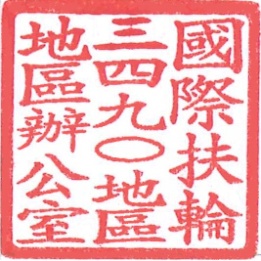 地區總監：青少年交換委員會主委：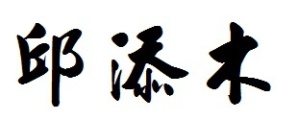 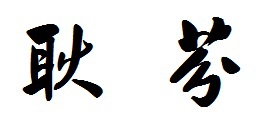 